ҠАРАР                                                                                           ПОСТАНОВЛЕНИЕ                              02 февраль  2021  й.                                   № 3                         02  февраля   2021 г.Об утверждении плана  работы комиссии по профилактике правонарушений несовершеннолетних  на территории сельского поселения  Кызыльский сельсовет муниципального района Альшеевский район  Республики Башкортостан на 2021 год В соответствии с Федеральным законом от 06.10.2003 г. N 131-Ф «Об общих принципах организации местного самоуправления в Российской Федерации», Федеральным законом от 24.06.1999 г. №120 «Об основах системы профилактики безнадзорности и правонарушений несовершеннолетних», Федеральным законом от 23 июня 2016 года №182-ФЗ «Об основах системы профилактики правонарушений в Российской Федерации»,  в целях предупреждения безнадзорности, профилактики правонарушений среди несовершеннолетних и защите их прав администрация сельского поселения Кызыльский сельсовет муниципального района Альшеевский район Республики Башкортостан постановляет:Утвердить план работы комиссии по профилактике правонарушений несовершеннолетних  на территории сельского поселения  Кызыльский сельсовет муниципального района Альшеевский район  Республики Башкортостан на 2021год (приложение № 1).Утвердить состав комиссии по профилактике правонарушений несовершеннолетних  на территории сельского поселения Кызыльский  сельсовет муниципального района Альшеевский район Республики Башкортостан (Приложение №2).Обнародовать настоящее постановление путем размещения на официальном сайте и информационном стенде сельского поселения.        4. Контроль за исполнением данного постановления  оставляю за собой.               Глава  сельского поселения                                                                Р.Ф.Искандаров                                                                                                                              Приложение № 1к постановлению администрации  СП Кызыльский сельсовет МР Альшеевский район РБ.от 02.02.2021г. № 3ПЛАНработы  комиссии по профилактике правонарушений                                            несовершеннолетних на территории сельского поселении Кызыльский сельсовет муниципального района   Альшеевский район Республики Башкортостан на 2021 годПриложение № 2к постановлению администрации  СП Кызыльский сельсовет МР Альшеевский район РБ.от 02.02.2021г. № 3СОСТАВкомиссии по профилактике правонарушений  несовершеннолетних  на территории сельского поселения Кызыльский сельсовет муниципального района    Альшеевский район  Республики БашкортостанПредседатель комиссии:  Коромыслова Э.Р. – зам.директора по воспитательной работе                                                                          МБОУ СОШ с.ТавричанкаСекретарь: Фатхутдинова А.Р.-    управляющий делами администрации   сельского поселенияЧлены   комиссии: Галлямова Г.В. – заведующий СДК  с.Тавричанка ;  Лебедкова О.Н. –  депутат Совета сельского поселения Кызыльский сельсовет;                            Савенкова Г.Р. – депутат Совета сельского поселения      Кызыльский сельсовет                           БАШҠОРТОСТАН  РЕСПУБЛИКАҺЫӘЛШӘЙ РАЙОНЫМУНИЦИПАЛЬ РАЙОНЫНЫҢКЫЗЫЛ АУЫЛ СОВЕТЫАУЫЛ БИЛӘМӘҺЕХАКИМИӘТЕ(БАШҠОРТОСТАН РЕСПУБЛИКАҺЫӘЛШӘЙ РАЙОНЫКЫЗЫЛ АУЫЛ СОВЕТЫ)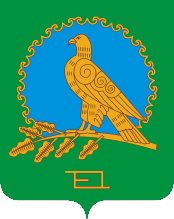               АДМИНИСТРАЦИЯСЕЛЬСКОГО ПОСЕЛЕНИЯКЫЗЫЛЬСКИЙ СЕЛЬСОВЕТМУНИЦИПАЛЬНОГО РАЙОНААЛЬШЕЕВСКИЙ РАЙОНРЕСПУБЛИКИ БАШКОРТОСТАН(КЫЗЫЛЬСКИЙ СЕЛЬСОВЕТАЛЬШЕЕВСКОГО  РАЙОНАРЕСПУБЛИКИ БАШКОРТОСТАН)№Наименование мероприятийСрок исполнения Срок исполнения ответственный               1. Работа по профилактике правонарушений несовершеннолетних               1. Работа по профилактике правонарушений несовершеннолетних               1. Работа по профилактике правонарушений несовершеннолетних               1. Работа по профилактике правонарушений несовершеннолетних               1. Работа по профилактике правонарушений несовершеннолетних1.1Проведение лекций, бесед  на классных часах и родительских собраниях                   с учащимися и родителями по профилактике правонарушений среди несовершеннолетнихВ течение  годаВ течение  годаПредседатель комиссии ППНКоромыслова Э.Р.   1.2Участие в районных мероприятиях, акциях, направленных на предупреждение и профилактику правонарушений несовершеннолетнихВ течение  годаВ течение  годаПредседатель комиссии ППНКоромыслова Э.Р.   1.3В выходные и праздничные дни проводить рейды по проверке поведения несовершеннолетних в общественных местах и на улице.В течение  годаВ течение  годаПредседатель комиссии ППНКоромыслова Э.Р.   1.4Пропаганда  здорового образа жизни путем проведения  спортивных и культурно-массовых мероприятий, конкурсов, лекций и  бесед среди детей, подростков и родителейВ течение  годаВ течение  годаПредседатель комиссии ППН  Коромыслова Э.Р. .  I I. Работа с неблагополучными семьями , имеющих  несовершеннолетних детей I I. Работа с неблагополучными семьями , имеющих  несовершеннолетних детей I I. Работа с неблагополучными семьями , имеющих  несовершеннолетних детей I I. Работа с неблагополучными семьями , имеющих  несовершеннолетних детей I I. Работа с неблагополучными семьями , имеющих  несовершеннолетних детей2.1Проведение заседания  комиссии1 раз  в квартал или по мере поступления материала из ОМВД России, КДН МР Альшееввский районПредседатель комиссии ППН Коромыслова Э.Р.      .   Председатель комиссии ППН Коромыслова Э.Р.      .   2.2Выявление  неблагополучных семей,     имеющих несовершеннолетних детейВ течение года Председатель комиссии ППН Коромыслова Э.Р.  Председатель комиссии ППН Коромыслова Э.Р. 2.3Выявление несовершеннолетних, склонных к правонарушению (уход из дома, нахождение в вечернее время в общественных местах без родителей (опекунов)).В течение годаПредседатель комиссии  Коромыслова Э.Р.     Председатель комиссии  Коромыслова Э.Р.     2.4Выявление несовершеннолетних, уклоняющихся от обученияВ течение годаПредседатель комиссии  Коромыслова Э.Р.   Председатель комиссии  Коромыслова Э.Р.   2.5Выявлять несовершеннолетних, не занятых общественно-полезной деятельностью. Принимать меры к их устройству на работу или учебуВ течение  года Председатель комиссииКоромыслова Э.Р.    Председатель комиссииКоромыслова Э.Р.   2.6Выявлять несовершеннолетних, употребляющих наркотические, токсические вещества и алкогольные напитки В течение  года Председатель комиссии Коромыслова Э.Р.    Председатель комиссии Коромыслова Э.Р.   2.7.Проведение анонимного анкетирования детей и подростков в школе по проблемам наркомании, табакурения, токсикомании и алкоголизмаВ течение  годаПредседатель комиссии Коромыслова Э.Р.  Члены комиссииПредседатель комиссии Коромыслова Э.Р.  Члены комиссии                                  III. Работа с неблагополучными семьями                                  III. Работа с неблагополучными семьями                                  III. Работа с неблагополучными семьями                                  III. Работа с неблагополучными семьями                                  III. Работа с неблагополучными семьями                                  III. Работа с неблагополучными семьями                                  III. Работа с неблагополучными семьями3.13.1Диагностика семейного неблагополучия (анкетирование детей, родителей, опросники, тесты, наблюдение специалистов)В течение  годаВ течение  годаЧлены комиссииЧлены комиссии3.23.2Формы индивидуальной работы с неблагополучными  семьями             (индивидуальная разъяснительная работа, правовая консультация по преодолению сложной жизненной ситуации)В течение  годаВ течение  годаПредседатель комиссии  Коромыслова Э.Р.   Члены комиссииПредседатель комиссии  Коромыслова Э.Р.   Члены комиссии3.3.3.3. Обследование  неблагополучных семей, имеющих несовершеннолетних детей (комплексные выезды со специалистами с ОДН и КДН) и оказание своевременной помощи семьям, оказавшихся в трудной жизненной ситуацииВ течение  годаВ течение  годаПредседатель комиссииКоромыслова Э.Р.   Председатель комиссииКоромыслова Э.Р.   3.43.4Формы общественного воспитания (направление в детские приюты, центр помощи детям,  детские оздоровительные лагеря и т.д.)В течение годаВ течение годаПредседатель  комиссии Коромыслова Э.Р.   Председатель  комиссии Коромыслова Э.Р.           IV. Работа с несовершеннолетними, совершивших правонарушение        IV. Работа с несовершеннолетними, совершивших правонарушение        IV. Работа с несовершеннолетними, совершивших правонарушение        IV. Работа с несовершеннолетними, совершивших правонарушение        IV. Работа с несовершеннолетними, совершивших правонарушение        IV. Работа с несовершеннолетними, совершивших правонарушение        IV. Работа с несовершеннолетними, совершивших правонарушение4.1Направление ходатайств, сигнальных карточек  для постановки  на учет в КДН района, в ОМВД России по Альшеевскому району, детскому наркологу и психиатруНаправление ходатайств, сигнальных карточек  для постановки  на учет в КДН района, в ОМВД России по Альшеевскому району, детскому наркологу и психиатруНаправление ходатайств, сигнальных карточек  для постановки  на учет в КДН района, в ОМВД России по Альшеевскому району, детскому наркологу и психиатруВ течение годаВ течение года   Председатель  комиссии ППН Коромыслова Э.Р.   4.2Вовлечение несовершеннолетних, совершивших правонарушение, в кружки и  спортивные и культурно-массовые мероприятияВовлечение несовершеннолетних, совершивших правонарушение, в кружки и  спортивные и культурно-массовые мероприятияВовлечение несовершеннолетних, совершивших правонарушение, в кружки и  спортивные и культурно-массовые мероприятияВ течение годаВ течение годаПредседатель комиссии ППН Коромыслова Э.Р.    4.3Организация работы Кызыльской сельской  библиотеки  по вопросам правового  просвещения несовершеннолетнихОрганизация работы Кызыльской сельской  библиотеки  по вопросам правового  просвещения несовершеннолетнихОрганизация работы Кызыльской сельской  библиотеки  по вопросам правового  просвещения несовершеннолетнихВ течение годаВ течение годаБиблиотекарь Кызыльской сельской  библиотеки Козинец Ольга Александровна.Члены комиссии